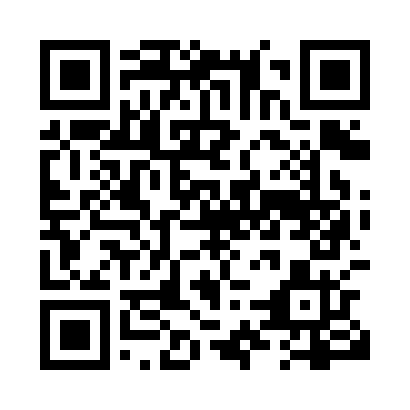 Prayer times for Sakamayack, Saskatchewan, CanadaMon 1 Jul 2024 - Wed 31 Jul 2024High Latitude Method: Angle Based RulePrayer Calculation Method: Islamic Society of North AmericaAsar Calculation Method: HanafiPrayer times provided by https://www.salahtimes.comDateDayFajrSunriseDhuhrAsrMaghribIsha1Mon2:554:361:156:599:5311:342Tue2:564:371:156:599:5211:343Wed2:564:381:156:599:5211:334Thu2:574:391:156:599:5111:335Fri2:574:401:156:599:5011:336Sat2:584:411:166:589:5011:327Sun2:594:421:166:589:4911:328Mon2:594:431:166:589:4811:329Tue3:004:441:166:579:4711:3110Wed3:014:461:166:579:4611:3111Thu3:014:471:166:569:4511:3112Fri3:024:481:166:569:4411:3013Sat3:034:501:166:559:4311:2914Sun3:044:511:176:559:4211:2915Mon3:044:521:176:549:4011:2816Tue3:054:541:176:539:3911:2817Wed3:064:551:176:539:3811:2718Thu3:074:571:176:529:3611:2619Fri3:074:581:176:519:3511:2620Sat3:085:001:176:519:3311:2521Sun3:095:011:176:509:3211:2422Mon3:105:031:176:499:3011:2423Tue3:115:051:176:489:2911:2324Wed3:125:061:176:479:2711:2225Thu3:125:081:176:469:2511:2126Fri3:135:101:176:459:2411:2027Sat3:145:111:176:449:2211:1928Sun3:155:131:176:439:2011:1829Mon3:165:151:176:429:1811:1730Tue3:175:171:176:419:1611:1631Wed3:185:191:176:409:1511:16